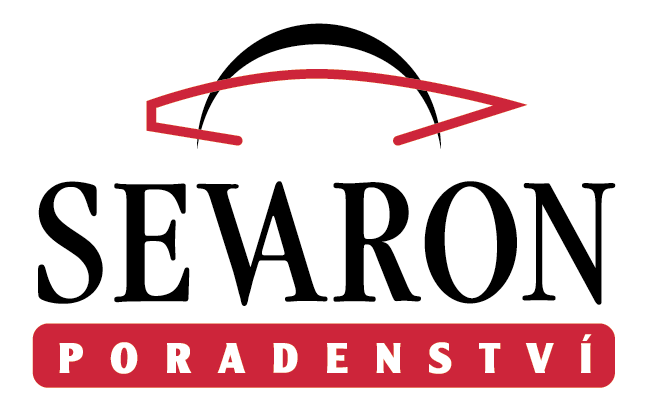 Ceník laboratorních vyšetření – psi* externí vyšetření** Mycoplasma spp. (vyšetření zahrnuje:  M. canis, M. cynos, M. spumans , aj.)Není–li uvedeno jinak, cena vyšetření platí   za jeden vzorek. Platnost ceníku od 11.7.2022.Původce onemocněníVyšetřovaný materiálPoužitá metoda záchytuCena Kčs DPH/EURCena Kčs DPH/EURAdenovirus (cAV)nosní výtěr PCR vyšetření (Laboklin)průkaz v biologickém materiálu*1260,0048,50Aggregatibacter aphrophilus(pův. Haemophilus aphrophilus)výtěr horních cest dýchacích,BALBakteriologické vyšetřenízákladní bakteriologické vyšetřeníselektivní izolacestanovení citlivosti na ATB303,00484,00370,0011,5019,0014,00Anaplasma phagocytophilum EDTA, sérumImunochromatografický test průkaz protilátek proti Anaplasma PCR vyšetření (Laboklin)průkaz v biologickém materiálu*266,001260,0010,0048,50Babesia spp.EDTA, klíštěPCR vyšetření (Laboklin)průkaz v biologickém materiálu*1260,0048,50Bordetella bronchisepticaplíce, výtěr  plicní tkáně,nosní výtěrBakteriologické vyšetřenízákladní bakteriologické vyšetřeníselektivní izolacestanovení citlivosti na ATB303,00370,00370,0011,5014,0014,00Borrelia burgdorferiklíště, biologický materiál(kůže, likvor, synovie)sérumPCR vyšetření (Laboklin)průkaz v biologickém materiálu*Sérologické vyšetření průkaz IgG a IgM protilátek proti Borrelia - titry*1260,00900,0048,5035,00Brucella EDTAImunochromatografický test průkaz protilátek proti Brucella266,0010,00cAV + cHV + cDV + cPIV + influenza A + BB + Mycoplasmanosní výtěrPCR vyšetření (Laboklin)průkaz v biologickém materiálu*5589,00215,00Campylobacter spp. C. jejunirektální výtěr, výtěr střeva, trusBakteriologické vyšetřenízákladní bakteriologické vyšetřeníselektivní izolacestanovení citlivosti na ATB424,00520,00370,0016,0020,0014,00Clostridium perfringens Clostridium difficilerektální výtěr, výtěr střeva, trusBakteriologické vyšetřenízákladní bakteriologické vyšetřeníselektivní izolacestanovení citlivosti na ATB303,00370,00370,0011,5014,0014,00CoronavirustrusImunochromatografický test průkaz antigenu psího koronaviru266,0010,00Cryptosporidium parvumtrus Imunochromatografický test průkaz antigenu Cryptosporidium parvum460,0018,00Dermatophilus congolensischlupy, stěry kůžeBakteriologické vyšetřenízákladní bakteriologické vyšetřeníselektivní izolacestanovení citlivosti na ATB303,00484,00370,0011,5019,0014,00Dirofilaria immitis(srdeční dirofilarióza - červivost)sérum, plasma, EDTASérologické vyšetření (Laboklin)průkaz antigenu  Dirofilaria immitis*751,0029,004D test (Dirofilaria immitis,Ehrlichia canis, Borrelia, Anaplasma)EDTAImunochromatografický testprůkaz antigenů a protilátek1056,0041,00Distemper (cDV)(psinka)EDTA, likvor, nosní výtěr PCR vyšetření (Laboklin)průkaz v biologickém materiálu*1260,0047,00Ehrlichia canisEDTAPCR vyšetření (Laboklin)průkaz v biologickém materiálu*1260,00   48,50Enterobacteriaceae(Yersinia enterocolitica, Klebsiella pneumoniae, Proteus sp.)rektální výtěr, trus, výtěry horních cest dýchacích, plic, kloubůBakteriologické vyšetřenízákladní bakteriologické vyšetřeníselektivní izolacestanovení citlivosti na ATB 303,00370,00370,0011,5014,0014,00Escherichia colivčetně hemolytických kmenůrektální výtěr, výtěr střeva, trus,výtěr horních cest dýchacích, plíce, orgányBakteriologické vyšetřenízákladní bakteriologické vyšetřeníselektivní izolacestanovení citlivosti na ATB 303,00370,00370,0011,5014,0014,00Giardia intestinalistrus, rektální výtěr Imunochromatografický test průkaz antigenu Giardia intestinalis424,0017,00Haemophilushaemoglobinophilusvýtěr pohlavních orgánů (převážně samci)Bakteriologické vyšetřenízákladní bakteriologické vyšetřeníselektivní izolacestanovení citlivosti na ATB303,00484,00370,0011,5019,0014,00Herpesvirus (cHV)EDTA, nosní výtěrvýtěr pohlavních orgánůPCR vyšetření (Laboklin)průkaz v biologickém materiálu a krvi*1260,0048,50Chemie trusutrusChemické vyšetření trusu 161,006,00Chlamydophila spp.výtěr spojivky, nosní výtěrvýtěr pohlavních orgánůReal Time PCR vyšetřeníprůkaz v biologickém materiálu850,0033,00LeishmaniaEDTA, sérum, plasmaImunochromatografický test průkaz protilátek proti Leishmania266,0010,00Leptospira spp.moč, biologický materiálsérumSérologické vyšetřeníprůkaz protilátek ( MAL ) - základní vyš.titrace pozitivního vzorku *696,001043,0027,0040,00Původce onemocněníVyšetřovaný materiálPoužitá metoda záchytuCena Kčs DPH/EURCena Kčs DPH/EURMicrosporum spp., Trichophyton spp,Candida spp.kůže, chlupy, stěry kůžeKultivační vyšetřenízákladní kultivační vyšetřeníselektivní izolacestanovení citlivosti na antimykotika370,00424,00370,0014,0016,0014,00Mycoplasma spp.** Ureaplasma spp.výtěr spojivky, nosní výtěr, výtěr pohlavních orgánůReal Time PCR vyšetřeníprůkaz v biologickém materiálu850,00850,0033,0033,00Mycoplasma spp.výtěr spojivky, nosní výtěr, výtěr pohlavních orgánůBakteriologické vyšetřeníbakteriologické vyšetření(speciální médium na vyžádání v laboratoři)450,0017,00Mycoplasma spp.Sekvenační určení druhu pozitivního vzorkustěrPCR vyšetření (Tilia)průkaz v biologickém materiálu*Sekvenace druhu Mycoplasma spp. (Tilia)průkaz v biologickém materiálu*1093,002186,0042,0087,00Mycoplasma haemocanisEDTAPCR vyšetření (Laboklin)průkaz v biologickém materiálu (vč. diferen.)*Real Time PCR vyšetření průkaz v biologickém materiálu1653,00850,0064,0033,00Neospora caninumbiologický materiál, trussérumPCR vyšetření (Laboklin)průkaz v biologickém materiálu*Sérologické vyšetření (ELISA) (Laboklin)průkaz protilátek proti Neospora caninum*1260,00996,0048,5038,00Nt-proBNPplasma, EDTA Sérologické vyšetření (ELISA) (Laboklin)kvantitativní průkaz proBNP *1503,0058,00Parainfluenza virus (cPIV)nosní výtěrPCR vyšetření (Laboklin)průkaz v biologickém materiálu*1260,0048,50ParazitologietrusParazitologické vyšetřeníprůkaz flotací (bez Cryptosporidie)*průkaz flotací+Heineho metoda (Cryptosporidie)*223,00286,008,5011,00Parvovirus (cPV)biologický materiál, trus, EDTAImunochromatografický test průkaz antigenu ParvoviruPCR vyšetření (Laboklin)průkaz v biologickém materiálu*266,001260,0010,0048,50Pasteurella multocida, Pasteurella canisvýtěr horních cest dýchacích,kůže, rány, abscesů,moč, děloha, mozekBakteriologické vyšetřenízákladní bakteriologické vyšetřeníselektivní izolacestanovení citlivosti na ATB303,00370,00370,0011,5014,0014,00Pseudomonas aeruginosavýtěr horních cest dýchacích, kůže, rány, abscesů, spojivky, ucha, pohlavních orgánů, močBakteriologické vyšetřenízákladní bakteriologické vyšetřeníselektivní izolacestanovení citlivosti na ATB303,00370,00370,0011,5014,0014,00Salmonella spp.rektální výtěr, trus, výtěr střeva, orgányBakteriologické vyšetřenízákladní bakteriologické vyšetřeníselektivní izolace + sérotypizace*stanovení citlivosti na ATB370,00484,00370,0014,0019,0014,00Staphylococcus aureus Staphylococcus pseudintermediusdalší druhy Staphylococcus  spp.  nosní výtěr, výtěr spojivky,výtěr pohlavních orgánů, mléčné žlázy, abscesů, kloubů, kůže, ucha, orgányBakteriologické vyšetřenízákladní bakteriologické vyšetřeníselektivní izolacestanovení citlivosti na ATB303,00370,00370,0011,5014,0014,00Streptococcus canisdalší druhy Streptococcus spp.  nosní výtěr, výtěr spojivky,výtěr pohlavních orgánů, mléčné žlázy, abscesů, kloubů, ucha, orgányBakteriologické vyšetřenízákladní bakteriologické vyšetřeníselektivní izolacestanovení citlivosti na ATB303,00370,00370,0011,5014,0014,00Toxoplasma gondiitrus sérumPCR vyšetření (Laboklin)průkaz v biologickém materiálu*Sérologické vyšetření (IFAT) (Laboklin)průkaz IgG protilátek proti T. gondii - titry*1260,00  977,0048,5038,00Tritrichomonas foetustrusPCR vyšetření (Laboklin)průkaz v biologickém materiálu*1260,0048,50Potravní alergie - základnísérumSérologické vyšetření (Laboklin)průkaz IgE a IgG protilátek v 19-ti zákl. potravinách* 3156,00121,00Potravní alergie - základnísérumSérologické vyšetření (Genomia)průkaz IgE a IgG protilátek ve 20-ti zákl. potravinách*3013,00116,00Ureaplasma spp.výtěr pohlavních orgánů, močBakteriologické vyšetřeníbakteriologické vyšetření(speciální médium na vyžádání v laboratoři)450,0017,00Patologicko anatomické vyšetřenípes605,0023,00Histologieorgány835,0032,00Sdělení výsledkůe-mailzdarmazdarmaManipulační poplatek (poštovné, balné za odběrový materiál) dle země zaslání a velikosti zásilkyManipulační poplatek (poštovné, balné za odběrový materiál) dle země zaslání a velikosti zásilkyManipulační poplatek (poštovné, balné za odběrový materiál) dle země zaslání a velikosti zásilky30 - 601 - 3